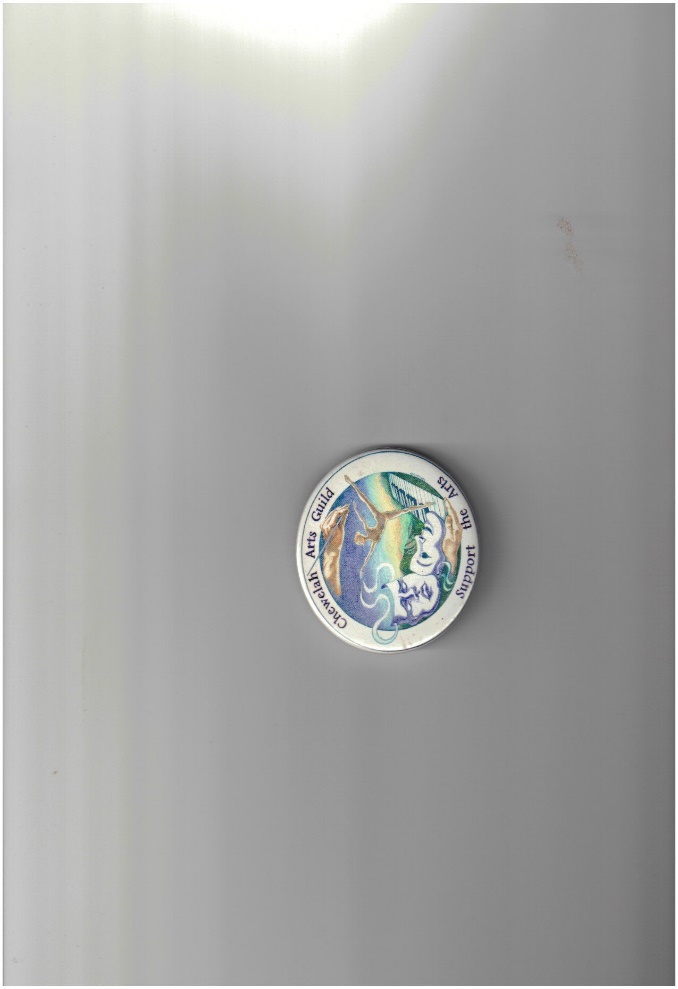         Chewelah Arts Guild Minutes                           May 21, 2019    Meeting called to order by President Dawn McClain at 5:30 pm, Northeast Washington Health Conference Center. CORRESPONDENCE:  Secretary of State Annual Report Due Notice 6/30/19.Chewelah Chamber of Commerce letter requesting donations for the Ninth Annual Chewelah Chamber of Commerce Auction and Dinner, Saturday, September 21, 2019. Gail presented a sheet showing Mosaic Experience with Gina Greenwood from Valley School with a Thank you for receiving the Rainbow Fund Scholarship. TREASURERS REPORT: Terry sent out the financial report through May 13th. Leslie Moved to approve the Treasurers Report as amended, John Seconded, Motion carried.MINUTES: CAG April Meeting 4.16.19 – Susanne Moved to approve the April minutes as amended, Gail Seconded, Motion carried.OLD BUSINESS:Donation for Chewelah Float: Bud reported that the ad’s run from $75 to $400. There was discussion about if and what we need to purchase for the 2019 Chewelah Float. It was recommended that we purchase two $75 ads. John Moved we purchase two $75 ads, Glenda Seconded, Motion carried. NEW BUSINESS:Approve Senior Scholarship Award: John Moved to approve committee recommendation of two $500 scholarship awards, Terry Seconded, Motion carried. There was a discussion on ideas for outreach for next year’s Senior Scholarship.Member Comments/Additions to Agenda: Kay and Tabitha made a proposal for the Summer Arts Program for school age children. There was discussion about using the Pavilion for the program. Tabitha said they were discussing holding the program for a 2-hour session for a week in June or August since the schools offer lunches from 12:30 to 1:00 from June 17th into August. At this time, they are discussing charging a $5.00 a week fee for student attendees. There was discussion about how to pay for advertising, art teachers and supplies. Since there is no line item in the Chewelah Arts Guild budget for the Summer Arts Program, Bud and Diane offered to fund the program with a $500 donation. Susanne Moved to approve the Summer Arts Program, Terry Seconded, Motion carried.  COMMITTEE REPORTS:Music on the Mountain: Robert reported that Music on the Mountain ticket sales were down but the event was a success. The majority of survey results gave Music on the Mountain an A or higher letter grade. The comments were very impressive regarding the concert and the Gonzaga university Symphony Orchestra. Kay stated that she has never heard as many good comments in previous years.  Terry reported that at this time we don’t have a net on the budget but with the information she has it looks like MOM will be in the black.Light Up the Park - Tabitha Baugh reserved the park for October 26th 2019.Facebook – Dawn committed to being the administrator for the CAG Facebook page. She requested that if anyone has something to put on Facebook to contact her – dmmcclain54@gmail.com. Creative District: - Diane E. stated the application will be sent out on Sunday. She shared that she is going to work on the history of the Creative District. Dawn shared that we along with 14 other entities are partners in the Creative District.Quilt Show: Indigo reported that there will be 129 quilts, 20 quilts that will go into exhibits, 8 vendors and 48 door prizes.  She displayed the awesome community quilt with a label on the back, with the names of those who helped make the squares, it will be raffled off for $1 a ticket and 6 tickets for $5. Set-up is on Friday May 24th at 3:15 any and all volunteers are appreciated.Taste of Chewelah: There will be 10 restaurants. The Rusty Putter has a new chef, Shaun Grote, who has been contacted and will be participating. Anita is the Auction Chair and she has lots of donated items.Dates to Remember:		5/25-26 - Quilt Show                                      	5/24-26 and 5/31-6/2 - Park Ave Players – “Sylvia"		6/5 - Artist Talk - Quartzite Brewery		6/6 - First Thursday Art Walk		6/20 – Taste of Chewelah		7/14-7/16 – Chataqua/ Children’s Pavilion Meeting Adjourned at 7:10 pm. Respectfully, Anita Talbott, SecretaryMembers present: Tabitha Baugh, Glenda Booth, Gail Churape, Terry Ely, Bud Evens, Diane Evans, Susanne Griepp, John Grumbach, Indigo Kennedy, Diane Kinzler, Leslie Kristianson, Kay Lupton, Dawn McClain, Robert Nein, Anita Talbott and Tim Youngbluth 